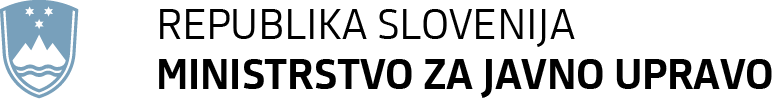 Tržaška cesta 21, 1000 Ljubljana	T: 01 478 83 30	F: 01 478 83 31	E: gp.mju@gov.si	www.mju.gov.si Številka:	1100-10/2020/1Datum:	 	21. 1. 2020	Na podlagi prvega odstavka 25. člena Zakona o delovnih razmerjih (Uradni list RS, št. 21/13, 78/13 – popr., 47/15 – ZZSDT, 33/16 – PZ-F, 52/16, 15/17 – odl. US in 22/19 – ZposS) in tretjega odstavka 70. člena Zakona o javnih uslužbencih (Uradni list RS, št. 63/07 – uradno prečiščeno besedilo, 65/08, 69/08 – ZTFI-A, 69/08 – ZZavar-E in 40/12 – ZUJF) Ministrstvo za javno upravo, Tržaška cesta 21, 1000 Ljubljana, objavlja naslednje prosto delovno mesto za določen čas, s 6-mesečnim poskusnim delom,VIŠJI SVETOVALEC (šifra delovnega mesta 59199) v Ministrstvu za javno upravo, Direktoratu za javno naročanje, Sektorju za izvajanje javnih naročil, Oddelku za izvajanje javnih naročil s področja stvarnega premoženja, za določen čas do 30. 6. 2021 oziroma do začetka predsedovanje Republike Slovenije Svetu Evropske unije 2021, za izvrševanje javnih nalog v primeru začasno povečanega obsega dela, ki po svoji naravi traja določen čas in ga ni mogoče izvrševati z obstoječim številom javnih uslužbencev.Kandidati, ki se bodo prijavili na prosto delovno mesto, morajo izpolnjevati naslednje pogoje:visokošolsko strokovno izobraževanje (prejšnje)/visokošolska strokovna izobrazba (prejšnja ali visokošolsko strokovno izobraževanje (prva bolonjska stopnja)/visokošolska strokovna izobrazba (prva bolonjska stopnja) ali pa visokošolsko univerzitetno izobraževanje (prva bolonjska stopnja)/visokošolska univerzitetna izobrazba (prva bolonjska stopnja),najmanj 4 leta delovnih izkušenj,državljanstvo Republike Slovenije,znanje uradnega jezika, ne smejo biti pravnomočno obsojeni zaradi naklepnega kaznivega dejanja, ki se preganja po uradni dolžnosti in ne smejo biti obsojeni na nepogojno kazen zapora v trajanju več kot šest mesecev,zoper njih ne sme biti vložena pravnomočna obtožnica zaradi naklepnega kaznivega dejanja, ki se preganja po uradni dolžnosti.Kot delovne izkušnje se šteje delovna doba na delovnem mestu, za katero se zahteva ista stopnja izobrazbe, in čas pripravništva v isti stopnji izobrazbe, ne glede na to, ali je bilo delovno razmerje sklenjeno oziroma pripravništvo opravljeno pri istem ali pri drugem delodajalcu. Za delovne izkušnje se štejejo tudi delovne izkušnje, ki jih je javni uslužbenec pridobil z opravljanjem del na delovnem mestu, za katero se zahteva za eno stopnjo nižja izobrazba, razen pripravništva v eno stopnjo nižji izobrazbi. Kot delovne izkušnje se upošteva tudi delo na enaki stopnji zahtevnosti, kot je delovno mesto, za katero oseba kandidira. Delovne izkušnje se dokazujejo z verodostojnimi listinami, iz katerih sta razvidna čas opravljanja dela in stopnja izobrazbe.Zahtevane delovne izkušnje se skrajšajo za tretjino v primeru, da ima kandidat univerzitetno izobrazbo ali visoko strokovno izobrazbo s specializacijo oziroma magisterijem znanosti ali magistrsko izobrazbo (druga bolonjska stopnja).Naloge delovnega mesta:sodelovanje pri oblikovanju najzahtevnejših gradiv s področja javnega naročanja ter pri tem sodelovanje z drugimi notranjimi organizacijskimi enotami in drugimi organi,samostojna priprava zahtevnih analiz, informacij, poročil in drugih zahtevnih gradiv s področja javnega naročanja,priprava in vodenje javnih naročil s področja javnega naročanja,samostojno opravljanje drugih najzahtevnejših nalog na področju javnega naročanja ter opravljanje drugih nalog po navodilu neposrednega vodje.Na navedenem delovnem mestu bo izbrani kandidat opravljal zgoraj opisane delovne naloge, predvsem pa pripravljal in vodil zahtevnejše postopke oddaje javnih naročil s področja stvarnega premoženja za ministrstvo ter sodeloval v postopkih skupnih javnih naročil s tega področja.Prijava mora vsebovati: pisno izjavo o izpolnjevanju pogoja glede zahtevane izobrazbe, iz katere mora biti razvidna stopnja in smer izobrazbe ter leto in ustanova, na kateri je bila izobrazba pridobljena,pisno izjavo kandidata o vseh dosedanjih zaposlitvah, iz katere je razvidno izpolnjevanje pogoja glede zahtevanih delovnih izkušenj. V izjavi kandidat navede datum sklenitve in datum prekinitve delovnega razmerja pri posameznemu delodajalcu, kratko opiše delo, ki ga je opravljal pri tem delodajalcu, ter navede stopnjo zahtevnosti delovnega mesta, pisno izjavo kandidata, da: je državljan Republike Slovenije,ni bil pravnomočno obsojen zaradi naklepnega kaznivega dejanja, ki se preganja po uradni dolžnosti in da ni bil obsojen na nepogojno kazen zapora v trajanju več kot šest mesecev,zoper njega ni bila vložena pravnomočna obtožnica zaradi naklepnega kaznivega dejanja, ki se preganja po uradni dolžnosti,pisno izjavo, da za namen tega postopka zaposlitve dovoljuje Ministrstvu za javno upravo pridobitev podatkov iz uradnih evidenc.Zaželeno je, da prijava vsebuje tudi kratek življenjepis ter da kandidat v njej poleg formalne izobrazbe navede tudi druga znanja, sposobnosti in veščine, ki jih je pridobil.Strokovna usposobljenost kandidatov se bo presojala na podlagi priloženih izjav, na podlagi razgovora s kandidati oziroma s pomočjo morebitnih drugih metod preverjanja strokovne usposobljenosti kandidatov.Izbrani kandidat bo delo opravljal na uradniškem delovnem mestu višji svetovalec brez imenovanja v naziv. Pravice oziroma obveznosti se mu določijo glede na uradniški naziv višji svetovalec III. Z izbranim kandidatom bo sklenjeno delovno razmerje za določen čas do 
30. 6. 2021 oziroma do začetka predsedovanje Republike Slovenije Svetu Evropske unije 2021, za izvrševanje javnih nalog v primeru začasno povečanega obsega dela, ki po svoji naravi traja določen čas in ga ni mogoče izvrševati z obstoječim številom javnih uslužbencev, in sicer s polnim delovnim časom ter 6-mesečnim poskusnim delom. Poskusno delo se lahko podaljša v primeru začasne odsotnosti z dela.Izbrani kandidat bo delo opravljal v prostorih Ministrstva za javno upravo na Tržaški cesti 21 v Ljubljani oziroma v drugih njegovih uradnih prostorih.Kandidat vloži prijavo v pisni obliki (na priloženem obrazcu Vloga za zaposlitev), ki jo pošlje v zaprti ovojnici z označbo: »Za javno objavo za delovno mesto višji svetovalec (šifra DM 59198) v Direktoratu za javno naročanje, Sektorju za izvajanje javnih naročil, Oddelku za izvajanje javnih naročil s področja stvarnega premoženja, št. 1100-10/2020« na naslov: Ministrstvo za javno upravo, Sekretariat, Služba za kadrovske zadeve, Tržaška cesta 21, 1000 Ljubljana, in sicer v roku 8 dni po objavi na osrednjem spletnem mestu državne uprave GOV.SI. Za pisno obliko prijave se šteje tudi elektronska oblika, poslana na elektronski naslov: gp.mju@gov.si, pri čemer veljavnost prijave ni pogojena z elektronskim podpisom.Kandidati bodo o izbiri pisno obveščeni.Informacije o izvedbi javne objave daje Katarina Bergelj, tel. št. 01 478 85 65, informacije o delovnem področju pa Simon Šiftar, tel. št. 01 478 18 50, vsak delavnik od 10. do 11. ure.Opomba: Uporabljeni izrazi, zapisani v moški spolni slovnični obliki, so uporabljeni kot nevtralni za ženske in moške.Rudi Medved minister